Blankett ARA 5f       Sida 1/2ARA kan ge tillstånd till rivning om om bostaden eller huset är i så dåligt skick att en ombyggnad eller reparation inte är ändamålsenligom bostaden eller största delen av bostäderna i ett hus som befinner sig i ett område med minskande befolkning, länge har stått tomma och beräknas förbli tomma samt om det med hänsyn till bostadsmarknadssituationen i området är motiverat med rivningav något annat synnerligen vägande skälTill en ansökan om rivningstillstånd ska alltid bifogas placeringskommunens utlåtande. Om rivningstillstånd söks på grund av att byggnaden är i dåligt skick och det inte är ändamålsenligt att förbättra den, ska man också bifoga en bedömning av byggnadens skick eller en motsvarande utredning om byggnadens skick samt en underhållsplan, dvs. en långsiktig plan. Den långsiktiga planen ska ge en helhetsbild av objektets kommande reparationsbehov, inklusive tidpunkt och kostnader.Till ansökan kan expertutlåtanden eller andra dokument som belyser ärendet, ritningar och fotografier bifogas.Ansökan förses med underskrift och returneras till adressen: Finansierings- och utvecklingscentralen för boendet, registratorskontoret, PB 30, 15141 Lahtis.Blankett ARA 5f       Sida 2/2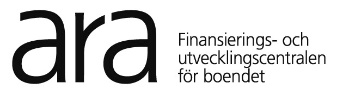 ANSÖKAN GÄLLANDE ARAVABEGRÄNSNINGSÄRENDERivningstillståndANSÖKAN GÄLLANDE ARAVABEGRÄNSNINGSÄRENDERivningstillståndANSÖKAN GÄLLANDE ARAVABEGRÄNSNINGSÄRENDERivningstillståndANSÖKAN GÄLLANDE ARAVABEGRÄNSNINGSÄRENDERivningstillståndANSÖKAN GÄLLANDE ARAVABEGRÄNSNINGSÄRENDERivningstillståndAnsökan förses med underskrift och returneras: kirjaamo.ara@ara.fi eller: Finansierings- och utvecklings-centralen för boendet, registratorskontoret, PB 30, 15141 LahtisAnsökan förses med underskrift och returneras: kirjaamo.ara@ara.fi eller: Finansierings- och utvecklings-centralen för boendet, registratorskontoret, PB 30, 15141 LahtisAnsökan förses med underskrift och returneras: kirjaamo.ara@ara.fi eller: Finansierings- och utvecklings-centralen för boendet, registratorskontoret, PB 30, 15141 LahtisAnsökan förses med underskrift och returneras: kirjaamo.ara@ara.fi eller: Finansierings- och utvecklings-centralen för boendet, registratorskontoret, PB 30, 15141 LahtisAnsökan förses med underskrift och returneras: kirjaamo.ara@ara.fi eller: Finansierings- och utvecklings-centralen för boendet, registratorskontoret, PB 30, 15141 LahtisUrsprunglig begränsningstidUrsprunglig begränsningstidUrsprunglig begränsningstidFortsatt begränsningstidFortsatt begränsningstidFortsatt begränsningstiddatumdatum(begränsningstiden upphör)datumdatum(begränsningstiden upphör)SökandeSökandeSökandeSökandeSökandeSökandeSökandeSökandeSökandeSökandeSökandeSökandeSökandeSökandeSökandeSökandeSökandeSökandeSökandeSökandeSökandeSökandeSökandeSökandeSökandeSökandeSökandeSökandeSökandeSökandeSökandeSökandeSökandeSökandeSökandeSökandeSökandeSökandeSökandeSökandeSökandeFO-nummerFO-nummerFO-nummerFO-nummerFO-nummerFO-nummerFO-nummerFO-nummerAdressAdressAdressAdressAdressAdressAdressAdressAdressAdressAdressAdressAdressAdressAdressAdressAdressAdressAdressAdressAdressPostnummer och postanstaltPostnummer och postanstaltPostnummer och postanstaltPostnummer och postanstaltPostnummer och postanstaltPostnummer och postanstaltPostnummer och postanstaltPostnummer och postanstaltPostnummer och postanstaltPostnummer och postanstaltPostnummer och postanstaltPostnummer och postanstaltPostnummer och postanstaltPostnummer och postanstaltPostnummer och postanstaltPostnummer och postanstaltPostnummer och postanstaltPostnummer och postanstaltPostnummer och postanstaltPostnummer och postanstaltE-postadressE-postadressE-postadressE-postadressE-postadressE-postadressE-postadressE-postadressOmbudOmbudOmbudOmbudOmbudOmbudOmbudOmbudOmbudOmbudOmbudOmbudOmbudOmbudOmbudOmbudOmbudOmbudOmbudOmbudOmbudOmbudOmbudOmbudOmbudOmbudOmbudOmbudOmbudOmbudOmbudOmbudOmbudOmbudOmbudOmbudOmbudOmbudOmbudOmbudOmbudFO-nummerFO-nummerFO-nummerFO-nummerFO-nummerFO-nummerFO-nummerFO-nummerAdressAdressAdressAdressAdressAdressAdressAdressAdressAdressAdressAdressAdressAdressAdressAdressAdressAdressAdressAdressAdressPostnummer och postanstaltPostnummer och postanstaltPostnummer och postanstaltPostnummer och postanstaltPostnummer och postanstaltPostnummer och postanstaltPostnummer och postanstaltPostnummer och postanstaltPostnummer och postanstaltPostnummer och postanstaltPostnummer och postanstaltPostnummer och postanstaltPostnummer och postanstaltPostnummer och postanstaltPostnummer och postanstaltPostnummer och postanstaltPostnummer och postanstaltPostnummer och postanstaltPostnummer och postanstaltPostnummer och postanstaltE-postadressE-postadressE-postadressE-postadressE-postadressE-postadressE-postadressE-postadress  Jag ger mitt samtycke till elektronisk informationsförmedling till den e-postadress jag har angett utan att beslutet skickas separat som brev  Jag ger mitt samtycke till elektronisk informationsförmedling till den e-postadress jag har angett utan att beslutet skickas separat som brev  Jag ger mitt samtycke till elektronisk informationsförmedling till den e-postadress jag har angett utan att beslutet skickas separat som brev  Jag ger mitt samtycke till elektronisk informationsförmedling till den e-postadress jag har angett utan att beslutet skickas separat som brev  Jag ger mitt samtycke till elektronisk informationsförmedling till den e-postadress jag har angett utan att beslutet skickas separat som brev  Jag ger mitt samtycke till elektronisk informationsförmedling till den e-postadress jag har angett utan att beslutet skickas separat som brev  Jag ger mitt samtycke till elektronisk informationsförmedling till den e-postadress jag har angett utan att beslutet skickas separat som brev  Jag ger mitt samtycke till elektronisk informationsförmedling till den e-postadress jag har angett utan att beslutet skickas separat som brev  Jag ger mitt samtycke till elektronisk informationsförmedling till den e-postadress jag har angett utan att beslutet skickas separat som brev  Jag ger mitt samtycke till elektronisk informationsförmedling till den e-postadress jag har angett utan att beslutet skickas separat som brev  Jag ger mitt samtycke till elektronisk informationsförmedling till den e-postadress jag har angett utan att beslutet skickas separat som brev  Jag ger mitt samtycke till elektronisk informationsförmedling till den e-postadress jag har angett utan att beslutet skickas separat som brev  Jag ger mitt samtycke till elektronisk informationsförmedling till den e-postadress jag har angett utan att beslutet skickas separat som brev  Jag ger mitt samtycke till elektronisk informationsförmedling till den e-postadress jag har angett utan att beslutet skickas separat som brev  Jag ger mitt samtycke till elektronisk informationsförmedling till den e-postadress jag har angett utan att beslutet skickas separat som brev  Jag ger mitt samtycke till elektronisk informationsförmedling till den e-postadress jag har angett utan att beslutet skickas separat som brev  Jag ger mitt samtycke till elektronisk informationsförmedling till den e-postadress jag har angett utan att beslutet skickas separat som brev  Jag ger mitt samtycke till elektronisk informationsförmedling till den e-postadress jag har angett utan att beslutet skickas separat som brev  Jag ger mitt samtycke till elektronisk informationsförmedling till den e-postadress jag har angett utan att beslutet skickas separat som brev  Jag ger mitt samtycke till elektronisk informationsförmedling till den e-postadress jag har angett utan att beslutet skickas separat som brev  Jag ger mitt samtycke till elektronisk informationsförmedling till den e-postadress jag har angett utan att beslutet skickas separat som brev  Jag ger mitt samtycke till elektronisk informationsförmedling till den e-postadress jag har angett utan att beslutet skickas separat som brev  Jag ger mitt samtycke till elektronisk informationsförmedling till den e-postadress jag har angett utan att beslutet skickas separat som brev  Jag ger mitt samtycke till elektronisk informationsförmedling till den e-postadress jag har angett utan att beslutet skickas separat som brev  Jag ger mitt samtycke till elektronisk informationsförmedling till den e-postadress jag har angett utan att beslutet skickas separat som brev  Jag ger mitt samtycke till elektronisk informationsförmedling till den e-postadress jag har angett utan att beslutet skickas separat som brev  Jag ger mitt samtycke till elektronisk informationsförmedling till den e-postadress jag har angett utan att beslutet skickas separat som brev  Jag ger mitt samtycke till elektronisk informationsförmedling till den e-postadress jag har angett utan att beslutet skickas separat som brev  Jag ger mitt samtycke till elektronisk informationsförmedling till den e-postadress jag har angett utan att beslutet skickas separat som brev  Jag ger mitt samtycke till elektronisk informationsförmedling till den e-postadress jag har angett utan att beslutet skickas separat som brev  Jag ger mitt samtycke till elektronisk informationsförmedling till den e-postadress jag har angett utan att beslutet skickas separat som brev  Jag ger mitt samtycke till elektronisk informationsförmedling till den e-postadress jag har angett utan att beslutet skickas separat som brev  Jag ger mitt samtycke till elektronisk informationsförmedling till den e-postadress jag har angett utan att beslutet skickas separat som brev  Jag ger mitt samtycke till elektronisk informationsförmedling till den e-postadress jag har angett utan att beslutet skickas separat som brev  Jag ger mitt samtycke till elektronisk informationsförmedling till den e-postadress jag har angett utan att beslutet skickas separat som brev  Jag ger mitt samtycke till elektronisk informationsförmedling till den e-postadress jag har angett utan att beslutet skickas separat som brev  Jag ger mitt samtycke till elektronisk informationsförmedling till den e-postadress jag har angett utan att beslutet skickas separat som brev  Jag ger mitt samtycke till elektronisk informationsförmedling till den e-postadress jag har angett utan att beslutet skickas separat som brev  Jag ger mitt samtycke till elektronisk informationsförmedling till den e-postadress jag har angett utan att beslutet skickas separat som brev  Jag ger mitt samtycke till elektronisk informationsförmedling till den e-postadress jag har angett utan att beslutet skickas separat som brev  Jag ger mitt samtycke till elektronisk informationsförmedling till den e-postadress jag har angett utan att beslutet skickas separat som brev  Jag ger mitt samtycke till elektronisk informationsförmedling till den e-postadress jag har angett utan att beslutet skickas separat som brev  Jag ger mitt samtycke till elektronisk informationsförmedling till den e-postadress jag har angett utan att beslutet skickas separat som brev  Jag ger mitt samtycke till elektronisk informationsförmedling till den e-postadress jag har angett utan att beslutet skickas separat som brev  Jag ger mitt samtycke till elektronisk informationsförmedling till den e-postadress jag har angett utan att beslutet skickas separat som brev  Jag ger mitt samtycke till elektronisk informationsförmedling till den e-postadress jag har angett utan att beslutet skickas separat som brev  Jag ger mitt samtycke till elektronisk informationsförmedling till den e-postadress jag har angett utan att beslutet skickas separat som brev  Jag ger mitt samtycke till elektronisk informationsförmedling till den e-postadress jag har angett utan att beslutet skickas separat som brev  Jag ger mitt samtycke till elektronisk informationsförmedling till den e-postadress jag har angett utan att beslutet skickas separat som brevObjektets namnObjektets namnObjektets namnObjektets namnObjektets namnObjektets namnObjektets namnObjektets namnObjektets namnObjektets namnObjektets namnObjektets namnObjektets namnObjektets namnObjektets namnObjektets namnObjektets namnObjektets namnObjektets namnObjektets namnObjektets namnObjektets namnObjektets namnObjektets namnObjektets namnObjektets namnObjektets namnObjektets namnObjektets namnObjektets namnFO-nummerFO-nummerFO-nummerFO-nummerFO-nummerFO-nummerFO-nummerFO-nummerFO-nummerFO-nummerFO-nummerKommunKommunKommunKommunKommunKommunKommunKommunObjektets adressObjektets adressObjektets adressObjektets adressObjektets adressObjektets adressObjektets adressObjektets adressObjektets adressObjektets adressObjektets adressObjektets adressObjektets adressObjektets adressObjektets adressObjektets adressObjektets adressObjektets adressObjektets adressObjektets adressObjektets adressObjektets adressObjektets adressObjektets adressObjektets adressObjektets adressObjektets adressObjektets adressObjektets adressObjektets adressObjektets adressObjektets adressObjektets adressObjektets adressObjektets adressObjektets adressObjektets adressObjektets adressObjektets adressObjektets adressObjektets adressAntalet byggnaderAntalet byggnaderAntalet byggnaderAntalet byggnaderAntalet byggnaderAntalet byggnaderByggårByggårByggnadernas byggnadsbeteckningarByggnadernas byggnadsbeteckningarByggnadernas byggnadsbeteckningarByggnadernas byggnadsbeteckningarByggnadernas byggnadsbeteckningarByggnadernas byggnadsbeteckningarByggnadernas byggnadsbeteckningarByggnadernas byggnadsbeteckningarByggnadernas byggnadsbeteckningarByggnadernas byggnadsbeteckningarByggnadernas byggnadsbeteckningarByggnadernas byggnadsbeteckningarByggnadernas byggnadsbeteckningarByggnadernas byggnadsbeteckningarByggnadernas byggnadsbeteckningarByggnadernas byggnadsbeteckningarByggnadernas byggnadsbeteckningarByggnadernas byggnadsbeteckningarByggnadernas byggnadsbeteckningarByggnadernas byggnadsbeteckningarDen permanenta byggnadsbeteckningen enligt befolkningsdatasystemet (VTJ-PRT)Den permanenta byggnadsbeteckningen enligt befolkningsdatasystemet (VTJ-PRT)Den permanenta byggnadsbeteckningen enligt befolkningsdatasystemet (VTJ-PRT)Den permanenta byggnadsbeteckningen enligt befolkningsdatasystemet (VTJ-PRT)Den permanenta byggnadsbeteckningen enligt befolkningsdatasystemet (VTJ-PRT)Den permanenta byggnadsbeteckningen enligt befolkningsdatasystemet (VTJ-PRT)Den permanenta byggnadsbeteckningen enligt befolkningsdatasystemet (VTJ-PRT)Den permanenta byggnadsbeteckningen enligt befolkningsdatasystemet (VTJ-PRT)Den permanenta byggnadsbeteckningen enligt befolkningsdatasystemet (VTJ-PRT)Den permanenta byggnadsbeteckningen enligt befolkningsdatasystemet (VTJ-PRT)Den permanenta byggnadsbeteckningen enligt befolkningsdatasystemet (VTJ-PRT)Den permanenta byggnadsbeteckningen enligt befolkningsdatasystemet (VTJ-PRT)Fastighetsbeteckning / byggnadsbeteckningFastighetsbeteckning / byggnadsbeteckningFastighetsbeteckning / byggnadsbeteckningFastighetsbeteckning / byggnadsbeteckningFastighetsbeteckning / byggnadsbeteckningFastighetsbeteckning / byggnadsbeteckningFastighetsbeteckning / byggnadsbeteckningFastighetsbeteckning / byggnadsbeteckningFastighetsbeteckning / byggnadsbeteckningFastighetsbeteckning / byggnadsbeteckningFastighetsbeteckning / byggnadsbeteckningFastighetsbeteckning / byggnadsbeteckningFastighetsbeteckning / byggnadsbeteckningFastighetsbeteckning / byggnadsbeteckningFastighetsbeteckning / byggnadsbeteckningFastighetsbeteckning / byggnadsbeteckningFastighetsbeteckning / byggnadsbeteckningFastighetsbeteckning / byggnadsbeteckningFastighetsbeteckning / byggnadsbeteckningFastighetsbeteckning / byggnadsbeteckningFastighetsbeteckning / byggnadsbeteckningFastighetsbeteckning / byggnadsbeteckningFastighetsbeteckning / byggnadsbeteckningFastighetsbeteckning / byggnadsbeteckningFastighetsbeteckning / byggnadsbeteckningFastighetsbeteckning / byggnadsbeteckningFastighetsbeteckning / byggnadsbeteckningFastighetsbeteckning / byggnadsbeteckningFastighetsbeteckning / byggnadsbeteckningFastighetsbeteckning / byggnadsbeteckningFastighetsbeteckning / byggnadsbeteckningFastighetsbeteckning / byggnadsbeteckningFastighetsbeteckning / byggnadsbeteckningFastighetsbeteckning / byggnadsbeteckningFastighetsbeteckning / byggnadsbeteckningFastighetsbeteckning / byggnadsbeteckningFastighetsbeteckning / byggnadsbeteckningKommunKommunKommunKommunKommunKommunKommundelKommundelKommundelKommundelKommundelKvarterKvarterKvarterKvarterKvarterKvarterTomtTomtTomtTomtTomtTomtKontrolltalKontrolltalKontrolltalKontrolltalKontrolltalKontrolltalByggnadByggnadByggnadByggnadAnläggningsnummerAnläggningsnummerAnläggningsnummerAnläggningsnummerTomtens besittningsformTomtens besittningsformTomtens besittningsformTomtens besittningsformTomtens besittningsformTomtens besittningsformTomtens besittningsformTomtens besittningsformTomtens besittningsform  egen  egen  egen  egen  egen  hyres  hyres  hyres  hyres  hyres  hyres  hyres  hyres  hyres  hyres  hyres  hyres  hyres  hyres  hyres  hyres  hyres  hyres  hyres  hyres  hyres  hyres  hyres  hyres  hyres  hyres  hyres  hyres  hyres  hyres  hyres  hyres  hyres  hyres  hyresAntal bostäderAntal bostäderAntal bostäderAntal bostäderAntal bostäderTotal arealTotal arealTotal arealTotal arealTotal arealTotal arealTotal arealTotal arealByggårByggårByggårByggårByggårByggårByggårByggårByggårAntal bostäder som stått tomma över 2 månaderAntal bostäder som stått tomma över 2 månaderAntal bostäder som stått tomma över 2 månaderAntal bostäder som stått tomma över 2 månaderAntal bostäder som stått tomma över 2 månaderAntal bostäder som stått tomma över 2 månaderAntal bostäder som stått tomma över 2 månaderAntal bostäder som stått tomma över 2 månaderAntal bostäder som stått tomma över 2 månaderAntal bostäder som stått tomma över 2 månaderAntal bostäder som stått tomma över 2 månaderAntal bostäder som stått tomma över 2 månaderAnvändningsprocent för tillfälletAnvändningsprocent för tillfälletAnvändningsprocent för tillfälletAnvändningsprocent för tillfälletAnvändningsprocent för tillfälletAnvändningsprocent för tillfälletAnvändningsprocent för tillfälletAnvändningsprocent för tillfälletAnvändningsprocent för tillfälletAnvändningsprocent för tillfälletAnvändningsprocent i medeltal/årAnvändningsprocent i medeltal/årAnvändningsprocent i medeltal/årAnvändningsprocent i medeltal/årAnvändningsprocent i medeltal/årBESITTNINGSFORMBESITTNINGSFORMBESITTNINGSFORMBESITTNINGSFORMBESITTNINGSFORMBESITTNINGSFORMBESITTNINGSFORMBESITTNINGSFORMBESITTNINGSFORMBESITTNINGSFORMBESITTNINGSFORMBESITTNINGSFORMBESITTNINGSFORMBESITTNINGSFORMBESITTNINGSFORMBESITTNINGSFORMBESITTNINGSFORMBESITTNINGSFORMBESITTNINGSFORMBESITTNINGSFORMBESITTNINGSFORMBESITTNINGSFORMBESITTNINGSFORMBESITTNINGSFORMBESITTNINGSFORMBESITTNINGSFORMBESITTNINGSFORMBESITTNINGSFORMBESITTNINGSFORMBESITTNINGSFORMBESITTNINGSFORMBESITTNINGSFORMBESITTNINGSFORMBESITTNINGSFORMBESITTNINGSFORMBESITTNINGSFORMBESITTNINGSFORMBESITTNINGSFORMBESITTNINGSFORMBESITTNINGSFORMBESITTNINGSFORMBESITTNINGSFORMBESITTNINGSFORMBESITTNINGSFORMBESITTNINGSFORMBESITTNINGSFORMBESITTNINGSFORMBESITTNINGSFORMBESITTNINGSFORMFastighetsaktie-bolagFastighetsaktie-bolagFastighetsaktie-bolagFastighetsaktie-bolagFastighetsaktie-bolagFastighetsaktie-bolagDirektägt hyreshusDirektägt hyreshusDirektägt hyreshusDirektägt hyreshusDirektägt hyreshusDirektägt hyreshusBostadsaktie-  bolag (hyreshus)Bostadsaktie-  bolag (hyreshus)Bostadsaktie-  bolag (hyreshus)Bostadsaktie-  bolag (hyreshus)Bostadsaktie-  bolag (hyreshus)Bostadsaktie-  bolag (hyreshus)Bostadsaktie-  bolag (hyreshus)Bostadsaktie-  bolag (hyreshus)Ömsesidigt fastighetsaktiebolagÖmsesidigt fastighetsaktiebolagÖmsesidigt fastighetsaktiebolagÖmsesidigt fastighetsaktiebolagÖmsesidigt fastighetsaktiebolagÖmsesidigt fastighetsaktiebolagÖmsesidigt fastighetsaktiebolagÖmsesidigt fastighetsaktiebolagÖmsesidigt fastighetsaktiebolagÖmsesidigt fastighetsaktiebolagÖmsesidigt fastighetsaktiebolagBostadsaktier(hyreshus eller hyres/ägobostäder)Bostadsaktier(hyreshus eller hyres/ägobostäder)Bostadsaktier(hyreshus eller hyres/ägobostäder)Bostadsaktier(hyreshus eller hyres/ägobostäder)Bostadsaktier(hyreshus eller hyres/ägobostäder)Bostadsaktier(hyreshus eller hyres/ägobostäder)Bostadsaktier(hyreshus eller hyres/ägobostäder)Enskilt egnahemshusANSÖKAN OM RIVNINGSTILLSTÅNDANSÖKAN OM RIVNINGSTILLSTÅNDANSÖKAN OM RIVNINGSTILLSTÅNDANSÖKAN OM RIVNINGSTILLSTÅNDANSÖKAN OM RIVNINGSTILLSTÅNDANSÖKAN OM RIVNINGSTILLSTÅNDANSÖKAN OM RIVNINGSTILLSTÅNDANSÖKAN OM RIVNINGSTILLSTÅNDANSÖKAN OM RIVNINGSTILLSTÅNDANSÖKAN OM RIVNINGSTILLSTÅNDANSÖKAN OM RIVNINGSTILLSTÅNDANSÖKAN OM RIVNINGSTILLSTÅNDANSÖKAN OM RIVNINGSTILLSTÅNDANSÖKAN OM RIVNINGSTILLSTÅNDANSÖKAN OM RIVNINGSTILLSTÅNDANSÖKAN OM RIVNINGSTILLSTÅNDANSÖKAN OM RIVNINGSTILLSTÅNDANSÖKAN OM RIVNINGSTILLSTÅNDANSÖKAN OM RIVNINGSTILLSTÅNDANSÖKAN OM RIVNINGSTILLSTÅNDANSÖKAN OM RIVNINGSTILLSTÅNDANSÖKAN OM RIVNINGSTILLSTÅNDANSÖKAN OM RIVNINGSTILLSTÅNDANSÖKAN OM RIVNINGSTILLSTÅNDANSÖKAN OM RIVNINGSTILLSTÅNDANSÖKAN OM RIVNINGSTILLSTÅNDANSÖKAN OM RIVNINGSTILLSTÅNDANSÖKAN OM RIVNINGSTILLSTÅNDANSÖKAN OM RIVNINGSTILLSTÅNDANSÖKAN OM RIVNINGSTILLSTÅNDANSÖKAN OM RIVNINGSTILLSTÅNDANSÖKAN OM RIVNINGSTILLSTÅNDANSÖKAN OM RIVNINGSTILLSTÅNDANSÖKAN OM RIVNINGSTILLSTÅNDANSÖKAN OM RIVNINGSTILLSTÅNDANSÖKAN OM RIVNINGSTILLSTÅNDANSÖKAN OM RIVNINGSTILLSTÅNDANSÖKAN OM RIVNINGSTILLSTÅNDANSÖKAN OM RIVNINGSTILLSTÅNDANSÖKAN OM RIVNINGSTILLSTÅNDANSÖKAN OM RIVNINGSTILLSTÅNDANSÖKAN OM RIVNINGSTILLSTÅNDANSÖKAN OM RIVNINGSTILLSTÅNDANSÖKAN OM RIVNINGSTILLSTÅNDANSÖKAN OM RIVNINGSTILLSTÅNDANSÖKAN OM RIVNINGSTILLSTÅNDANSÖKAN OM RIVNINGSTILLSTÅNDANSÖKAN OM RIVNINGSTILLSTÅNDANSÖKAN OM RIVNINGSTILLSTÅNDFör alla byggnaderFör alla byggnaderFör alla byggnaderFör alla byggnaderFör alla byggnaderFör alla byggnaderFör en del av byggnadernaFör en del av byggnadernaFör en del av byggnadernaFör en del av byggnadernaFör en del av byggnadernaFör en del av byggnadernaFör en del av byggnadernaFör en del av byggnadernaFör en del av byggnadernaFör en del av byggnadernaFör en del av byggnadernaFör en del av byggnadernaFör en del av byggnadernaFör en del av byggnadernaFör en del av byggnadernaFör en del av byggnadernaFör en del av byggnadernaFör en del av byggnadernaFör en del av byggnadernaFör en del av byggnadernaMOTIVERINGAR TILL ANSÖKANMOTIVERINGAR TILL ANSÖKANMOTIVERINGAR TILL ANSÖKANMOTIVERINGAR TILL ANSÖKANMOTIVERINGAR TILL ANSÖKANMOTIVERINGAR TILL ANSÖKANMOTIVERINGAR TILL ANSÖKANMOTIVERINGAR TILL ANSÖKANMOTIVERINGAR TILL ANSÖKANMOTIVERINGAR TILL ANSÖKANMOTIVERINGAR TILL ANSÖKANMOTIVERINGAR TILL ANSÖKANMOTIVERINGAR TILL ANSÖKANMOTIVERINGAR TILL ANSÖKANMOTIVERINGAR TILL ANSÖKANMOTIVERINGAR TILL ANSÖKANMOTIVERINGAR TILL ANSÖKANMOTIVERINGAR TILL ANSÖKANMOTIVERINGAR TILL ANSÖKANMOTIVERINGAR TILL ANSÖKANMOTIVERINGAR TILL ANSÖKANMOTIVERINGAR TILL ANSÖKANMOTIVERINGAR TILL ANSÖKANMOTIVERINGAR TILL ANSÖKANMOTIVERINGAR TILL ANSÖKANMOTIVERINGAR TILL ANSÖKANMOTIVERINGAR TILL ANSÖKANMOTIVERINGAR TILL ANSÖKANMOTIVERINGAR TILL ANSÖKANMOTIVERINGAR TILL ANSÖKANMOTIVERINGAR TILL ANSÖKANMOTIVERINGAR TILL ANSÖKANMOTIVERINGAR TILL ANSÖKANMOTIVERINGAR TILL ANSÖKANMOTIVERINGAR TILL ANSÖKANMOTIVERINGAR TILL ANSÖKANMOTIVERINGAR TILL ANSÖKANMOTIVERINGAR TILL ANSÖKANMOTIVERINGAR TILL ANSÖKANMOTIVERINGAR TILL ANSÖKANMOTIVERINGAR TILL ANSÖKANMOTIVERINGAR TILL ANSÖKANMOTIVERINGAR TILL ANSÖKANMOTIVERINGAR TILL ANSÖKANMOTIVERINGAR TILL ANSÖKANMOTIVERINGAR TILL ANSÖKANMOTIVERINGAR TILL ANSÖKANMOTIVERINGAR TILL ANSÖKANMOTIVERINGAR TILL ANSÖKANMOTIVERINGAR TILL ANSÖKANÖverutbud på hyresbostäderÖverutbud på hyresbostäderÖverutbud på hyresbostäderÖverutbud på hyresbostäderÖverutbud på hyresbostäderÄgarens finansiella svårigheterÄgarens finansiella svårigheterÄgarens finansiella svårigheterÄgarens finansiella svårigheterÄgarens finansiella svårigheterÄgarens finansiella svårigheterEtt område med minskande befolknings-mängdEtt område med minskande befolknings-mängdEtt område med minskande befolknings-mängdEtt område med minskande befolknings-mängdEtt område med minskande befolknings-mängdEtt område med minskande befolknings-mängdEtt område med minskande befolknings-mängdEtt område med minskande befolknings-mängdMotsvarar inte nutidens kravMotsvarar inte nutidens kravMotsvarar inte nutidens kravMotsvarar inte nutidens kravMotsvarar inte nutidens kravMotsvarar inte nutidens kravMotsvarar inte nutidens kravMotsvarar inte nutidens kravMotsvarar inte nutidens kravBostaden/ byggnaden står tomBostaden/ byggnaden står tomBostaden/ byggnaden står tomBostaden/ byggnaden står tomBostaden/ byggnaden står tomBostaden/ byggnaden står tomBostaden/ byggnaden står tomBostaden/ byggnaden har blivit förstördBostaden/ byggnaden har blivit förstördOBJEKTETS SKICKOBJEKTETS SKICKOBJEKTETS SKICKOBJEKTETS SKICKOBJEKTETS SKICKOBJEKTETS SKICKOBJEKTETS SKICKOBJEKTETS SKICKOBJEKTETS SKICKOBJEKTETS SKICKOBJEKTETS SKICKOBJEKTETS SKICKOBJEKTETS SKICKOBJEKTETS SKICKOBJEKTETS SKICKOBJEKTETS SKICKOBJEKTETS SKICKOBJEKTETS SKICKOBJEKTETS SKICKOBJEKTETS SKICKOBJEKTETS SKICKOBJEKTETS SKICKOBJEKTETS SKICKOBJEKTETS SKICKOBJEKTETS SKICKOBJEKTETS SKICKOBJEKTETS SKICKOBJEKTETS SKICKOBJEKTETS SKICKOBJEKTETS SKICKOBJEKTETS SKICKOBJEKTETS SKICKOBJEKTETS SKICKOBJEKTETS SKICKOBJEKTETS SKICKOBJEKTETS SKICKOBJEKTETS SKICKOBJEKTETS SKICKOBJEKTETS SKICKOBJEKTETS SKICKOBJEKTETS SKICKOBJEKTETS SKICKOBJEKTETS SKICKOBJEKTETS SKICKOBJEKTETS SKICKOBJEKTETS SKICKOBJEKTETS SKICKOBJEKTETS SKICKOBJEKTETS SKICKOBJEKTETS SKICKNormalt skickNormalt skickNormalt skickDåligt skickDåligt skickDåligt skickDåligt skickDåligt skickDåligt skickGrundrenoveratGrundrenoveratGrundrenoveratGrundrenoveratGrundrenoveratGrundrenoveratGrundrenoveratI behov av grundrenoveringI behov av grundrenoveringI behov av grundrenoveringI behov av grundrenoveringI behov av grundrenoveringI behov av grundrenoveringI behov av grundrenoveringI behov av grundrenoveringI behov av grundrenoveringFuktskadatFuktskadatFuktskadatFuktskadatFuktskadatFuktskadatMögelskadatMögelskadatMögelskadatMögelskadatMögelskadatMögelskadatHYRESGÄSTERNAS BOENDE I FORTSÄTTNINGENHYRESGÄSTERNAS BOENDE I FORTSÄTTNINGENHYRESGÄSTERNAS BOENDE I FORTSÄTTNINGENHYRESGÄSTERNAS BOENDE I FORTSÄTTNINGENHYRESGÄSTERNAS BOENDE I FORTSÄTTNINGENHYRESGÄSTERNAS BOENDE I FORTSÄTTNINGENHYRESGÄSTERNAS BOENDE I FORTSÄTTNINGENHYRESGÄSTERNAS BOENDE I FORTSÄTTNINGENHYRESGÄSTERNAS BOENDE I FORTSÄTTNINGENHYRESGÄSTERNAS BOENDE I FORTSÄTTNINGENHYRESGÄSTERNAS BOENDE I FORTSÄTTNINGENHYRESGÄSTERNAS BOENDE I FORTSÄTTNINGENHYRESGÄSTERNAS BOENDE I FORTSÄTTNINGENHYRESGÄSTERNAS BOENDE I FORTSÄTTNINGENHYRESGÄSTERNAS BOENDE I FORTSÄTTNINGENHYRESGÄSTERNAS BOENDE I FORTSÄTTNINGENHYRESGÄSTERNAS BOENDE I FORTSÄTTNINGENHYRESGÄSTERNAS BOENDE I FORTSÄTTNINGENHYRESGÄSTERNAS BOENDE I FORTSÄTTNINGENHYRESGÄSTERNAS BOENDE I FORTSÄTTNINGENHYRESGÄSTERNAS BOENDE I FORTSÄTTNINGENHYRESGÄSTERNAS BOENDE I FORTSÄTTNINGENHYRESGÄSTERNAS BOENDE I FORTSÄTTNINGENHYRESGÄSTERNAS BOENDE I FORTSÄTTNINGENHYRESGÄSTERNAS BOENDE I FORTSÄTTNINGENHYRESGÄSTERNAS BOENDE I FORTSÄTTNINGENHYRESGÄSTERNAS BOENDE I FORTSÄTTNINGENHYRESGÄSTERNAS BOENDE I FORTSÄTTNINGENHYRESGÄSTERNAS BOENDE I FORTSÄTTNINGENHYRESGÄSTERNAS BOENDE I FORTSÄTTNINGENHYRESGÄSTERNAS BOENDE I FORTSÄTTNINGENHYRESGÄSTERNAS BOENDE I FORTSÄTTNINGENHYRESGÄSTERNAS BOENDE I FORTSÄTTNINGENHYRESGÄSTERNAS BOENDE I FORTSÄTTNINGENHYRESGÄSTERNAS BOENDE I FORTSÄTTNINGENHYRESGÄSTERNAS BOENDE I FORTSÄTTNINGENHYRESGÄSTERNAS BOENDE I FORTSÄTTNINGENHYRESGÄSTERNAS BOENDE I FORTSÄTTNINGENHYRESGÄSTERNAS BOENDE I FORTSÄTTNINGENHYRESGÄSTERNAS BOENDE I FORTSÄTTNINGENHYRESGÄSTERNAS BOENDE I FORTSÄTTNINGENHYRESGÄSTERNAS BOENDE I FORTSÄTTNINGENHYRESGÄSTERNAS BOENDE I FORTSÄTTNINGENHYRESGÄSTERNAS BOENDE I FORTSÄTTNINGENHYRESGÄSTERNAS BOENDE I FORTSÄTTNINGENHYRESGÄSTERNAS BOENDE I FORTSÄTTNINGENHYRESGÄSTERNAS BOENDE I FORTSÄTTNINGENHYRESGÄSTERNAS BOENDE I FORTSÄTTNINGENHYRESGÄSTERNAS BOENDE I FORTSÄTTNINGENHYRESGÄSTERNAS BOENDE I FORTSÄTTNINGENDet aktuella hyres-förhållandet fortsätterDet aktuella hyres-förhållandet fortsätterDet aktuella hyres-förhållandet fortsätterDet aktuella hyres-förhållandet fortsätterDet aktuella hyres-förhållandet fortsätterDet aktuella hyres-förhållandet fortsätterDet aktuella hyres-förhållandet fortsätterDet aktuella hyres-förhållandet fortsätterBostad erbjuds annanstansBostad erbjuds annanstansBostad erbjuds annanstansBostad erbjuds annanstansBostad erbjuds annanstansBostad erbjuds annanstansBostad erbjuds annanstansBostad erbjuds annanstansKommunen ordnar bostäderKommunen ordnar bostäderKommunen ordnar bostäderKommunen ordnar bostäderKommunen ordnar bostäderKommunen ordnar bostäderKommunen ordnar bostäderKommunen ordnar bostäderKommunen ordnar bostäderKommunen ordnar bostäderKommunen ordnar bostäderKommunen ordnar bostäderBostäderna erbjuds gästerna som ägarbostäderBostäderna erbjuds gästerna som ägarbostäderBostäderna erbjuds gästerna som ägarbostäderBostäderna erbjuds gästerna som ägarbostäderBostäderna erbjuds gästerna som ägarbostäderBostäderna erbjuds gästerna som ägarbostäderBostäderna erbjuds gästerna som ägarbostäderBostäderna erbjuds gästerna som ägarbostäderBostäderna erbjuds gästerna som ägarbostäderBostäderna erbjuds gästerna som ägarbostäderBostäderna erbjuds gästerna som ägarbostäderBostäderna erbjuds gästerna som ägarbostäderBostäderna erbjuds gästerna som ägarbostäderBostäderna erbjuds gästerna som ägarbostäderMOTIVERINGAR TILL ANSÖKANMOTIVERINGAR TILL ANSÖKANMOTIVERINGAR TILL ANSÖKANMOTIVERINGAR TILL ANSÖKANMOTIVERINGAR TILL ANSÖKANMOTIVERINGAR TILL ANSÖKANMOTIVERINGAR TILL ANSÖKANMOTIVERINGAR TILL ANSÖKANKommunens utlåtande som bilagaMan har begärt att kommunens utlåtande sänds direkt till ARAGravationsbeviset som bilagaUtdrag ur handelsregistret som bilagaBedömning av byggnadens skick eller motsvarande utredning om byggnadens skickUnderhållsplan, dvs. den långsiktiga planen.Övriga utredningar som bilagor, vilka sökanden anser vara nödvändigaAktiebokKommunens utlåtande som bilagaMan har begärt att kommunens utlåtande sänds direkt till ARAGravationsbeviset som bilagaUtdrag ur handelsregistret som bilagaBedömning av byggnadens skick eller motsvarande utredning om byggnadens skickUnderhållsplan, dvs. den långsiktiga planen.Övriga utredningar som bilagor, vilka sökanden anser vara nödvändigaAktiebokResterande aravalånFrån staten erhållna bidragResterande aravalånFrån staten erhållna bidrag€€Kommunens utlåtande som bilagaMan har begärt att kommunens utlåtande sänds direkt till ARAGravationsbeviset som bilagaUtdrag ur handelsregistret som bilagaBedömning av byggnadens skick eller motsvarande utredning om byggnadens skickUnderhållsplan, dvs. den långsiktiga planen.Övriga utredningar som bilagor, vilka sökanden anser vara nödvändigaAktiebokKommunens utlåtande som bilagaMan har begärt att kommunens utlåtande sänds direkt till ARAGravationsbeviset som bilagaUtdrag ur handelsregistret som bilagaBedömning av byggnadens skick eller motsvarande utredning om byggnadens skickUnderhållsplan, dvs. den långsiktiga planen.Övriga utredningar som bilagor, vilka sökanden anser vara nödvändigaAktiebokResterande aravalånFrån staten erhållna bidragResterande aravalånFrån staten erhållna bidrag€€Kommunens utlåtande som bilagaMan har begärt att kommunens utlåtande sänds direkt till ARAGravationsbeviset som bilagaUtdrag ur handelsregistret som bilagaBedömning av byggnadens skick eller motsvarande utredning om byggnadens skickUnderhållsplan, dvs. den långsiktiga planen.Övriga utredningar som bilagor, vilka sökanden anser vara nödvändigaAktiebokKommunens utlåtande som bilagaMan har begärt att kommunens utlåtande sänds direkt till ARAGravationsbeviset som bilagaUtdrag ur handelsregistret som bilagaBedömning av byggnadens skick eller motsvarande utredning om byggnadens skickUnderhållsplan, dvs. den långsiktiga planen.Övriga utredningar som bilagor, vilka sökanden anser vara nödvändigaAktiebokResterande aravalånFrån staten erhållna bidragResterande aravalånFrån staten erhållna bidrag€€Resterande aravalånFrån staten erhållna bidragResterande aravalånFrån staten erhållna bidrag€€Resterande aravalånFrån staten erhållna bidragResterande aravalånFrån staten erhållna bidrag€€Ort och datumOrt och datumSökandens underskriftSökandens underskriftSökandens underskriftNamnförtydligande / ställningNamnförtydligande / ställningNamnförtydligande / ställning